基督受難及復活崇拜禮儀(乙年適用)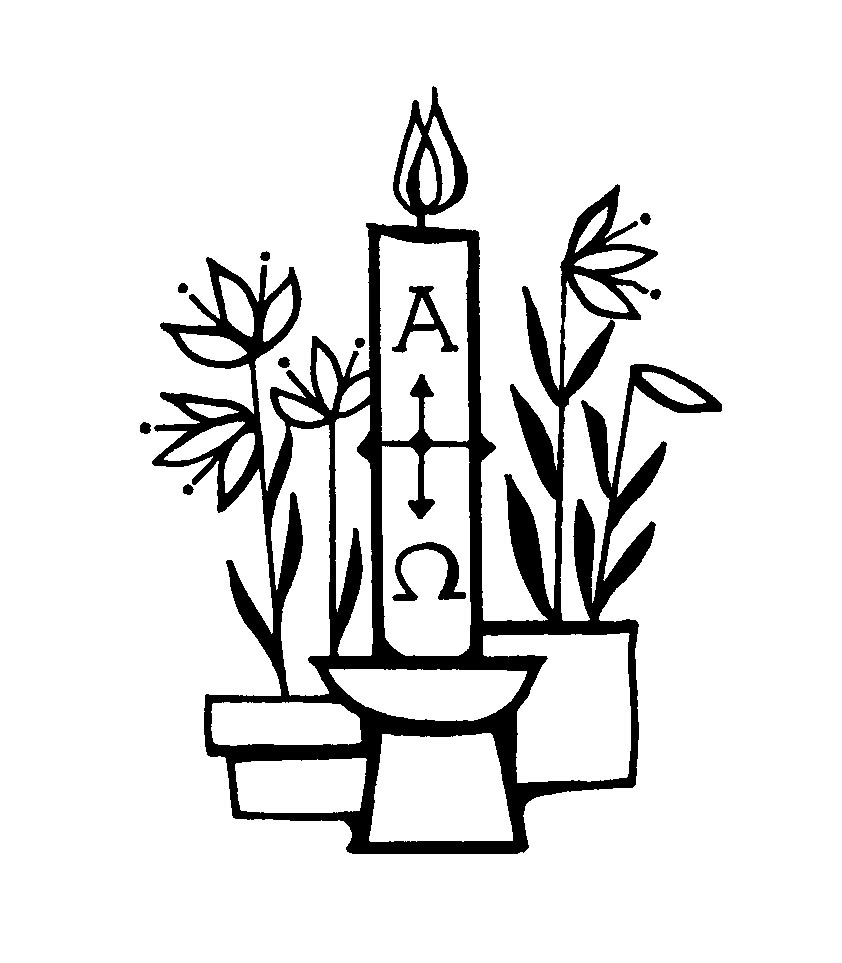 修訂本二○二四年三月崇拜前之準備：預備若干數量的棕枝或任何帶有樹葉的樹枝預先揀選一批同學在進堂時揮舞棕枝進堂行列人員也攜棕枝進堂，在進堂時揮動如選用對話方式頌讀〈基督受難經課〉，可邀請學生扮演以下角色：旁述耶穌彼拉多僕人群眾  (全體學生)兵丁  (可多於一名學生)路人  (可多於一名學生)祭司和文士  (各一名)百夫長預先邀請一名學生在宣讀〈救主復活經課〉前點燃逾越聖燭，另外一名學生或老師宣讀經課禮文中之《儀注》(以紅色文字顯示)，若見「可」字，表示可做或可不做。行列十架員 [學生]學校詩班 [如有]讀經及點燃聖燭 [學生]代禱 [老師或學生]講員 [如講員並非由主禮牧師擔任]校長主禮牧師【進堂時揮動棕枝 (十架員除外)】【基督榮進聖城】宣召全體站立。主禮牧師在進堂前宣讀經句。主禮	和撒那，奉主名來的，是應當稱頌的。聖詩全體站立，唱詩時主禮行列步進禮堂。應選取與棕枝主日適用之聖詩。[建議：普天頌讚(146) 無量榮光歌；頌樂樂(27) 威榮主]序言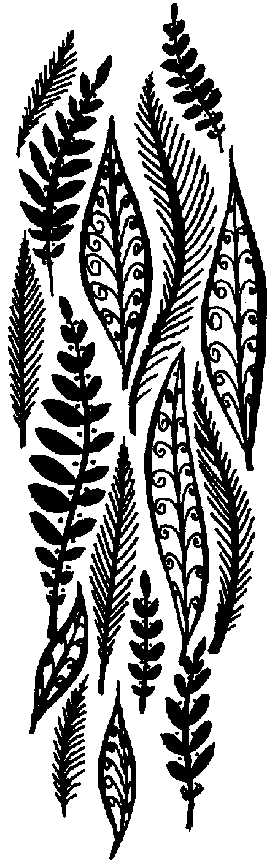 全體坐下。主禮牧師向全體師長和同學簡述：耶穌出來傳道後第三年，他帶著門徒往耶路撒冷去。當他到達耶路撒冷，當地群眾都拿著棕枝，出去迎接他，並歡欣快樂地喊著說：「和撒那，奉主名來的以色列王，是應當稱頌的。」(約翰福音12:12-13)此時可邀請手攜棕枝的同學揮舞棕枝。這是教會慶祝棕枝主日的起源，願我們今天也參與其中，藉唱詩、聽道和祈禱，紀念基督的受難和慶祝祂的復活──祂是那位帶給人類希望的上帝。祝文主禮	我們要祈禱。全能永生的上帝，你憐愛世人，差遣你的聖子，我們的救主耶穌基督降生成人，在十字架上受死，使我們能追隨他極謙卑的榜樣：求你施憐憫，使我們能與基督一同受苦，亦能與他復活；藉賴我們的救主耶穌基督而求，聖子和聖父，聖靈，惟一上帝，一同永生，一同掌權，永世無盡。會眾	阿們。全體坐下，聆聽經課。【基督受難】基督受難經課  馬可福音15:1-39旁述	一到早晨，眾祭司長、長老、文士，和全議會的人大家商議，就把耶穌綁著，解去，交給彼拉多。彼拉多問祂：彼拉多	祢是猶太人的王嗎？耶穌	是你說的。旁述	祭司長們告祂許多的事。彼拉多又問祂：彼拉多	祢看，他們告祢這麼多的事，祢甚麼都不回答嗎？旁述	耶穌仍不回答，以致彼拉多覺得驚訝。每逢這節期，彼拉多照眾人所求的，釋放一個囚犯給他們。有一個人名叫巴拉巴，和作亂的人監禁在一起。他們作亂的時候曾殺過人。眾人上去求彼拉多照常例給他們辦理。彼拉多說：彼拉多	你們要我釋放猶太人的王給你們嗎？旁述	他原知道祭司長們是因嫉妒才把耶穌解了來。但是祭司長們煽動眾人，寧可要他釋放巴拉巴給他們。彼拉多又說：彼拉多	那麼，你們稱為猶太人的王的，要我怎麼辦祂呢？羣眾	把祂釘十字架！彼拉多	為甚麼呢？祂做了甚麼惡事呢？羣眾	把祂釘十字架！旁述	彼拉多要討好眾人，就釋放巴拉巴給他們，把耶穌鞭打後交給人釘十字架。士兵把耶穌帶進總督府的庭院裏，叫齊了全營的兵。他們給祂穿上紫袍，又用荊棘編了冠冕給祂戴上，然後向祂致敬，說：兵丁	萬歲，猶太人的王！旁述	他們又拿一根蘆葦稈打祂的頭，向祂吐唾沫，屈膝拜祂。他們戲弄完了，就給祂脫了紫袍，又穿上祂自己的衣服，帶祂出去，要把祂釘十字架。有一個古利奈人西門，就是亞歷山大和魯孚的父親，從鄉下來，經過那地方，他們就強迫他同去，好背耶穌的十字架。他們帶耶穌到了一個地方叫各各他，拿沒藥調和的酒給耶穌，祂卻不受。於是他們把祂釘在十字架上，抽籤分祂的衣服，看誰得甚麼。他們把祂釘十字架的時候是上午九點鐘。罪狀牌上寫的是：「猶太人的王。」他們又把兩個強盜和祂同釘十字架，一個在右邊，一個在左邊。從那裏經過的人譏笑祂，搖著頭，說：路人	哼！祢這拆毀殿、三日又建造起來的，救救祢自己，從十字架上下來呀！旁述	眾祭司長和文士也這樣嘲笑祂，彼此說：文士及祭司長	祂救了別人，不能救自己。以色列的王基督，現在從十字架上下來，好讓我們看見就信了呀！旁述	和祂同釘的人也譏諷祂。到了正午，全地都黑暗了，直到下午三點鐘。下午三點鐘的時候，耶穌大聲呼喊：耶穌	以羅伊！以羅伊！拉馬撒巴各大尼？旁述	意思是：我的上帝！我的上帝！為甚麼離棄我？旁邊站著的人，有的聽見就說：路人	看哪，祂叫以利亞呢！旁述	有一個人跑去，把海綿蘸滿了醋，綁在蘆葦稈上，送給祂喝，說：路人	且等著，看以利亞會不會來把祂放下來。旁述	耶穌大喊一聲，氣就斷了。殿的幔子從上到下裂為兩半。對面站著的百夫長看見耶穌這樣斷氣，就說：百夫長	這人真是上帝的兒子！經課後，全體安靜默禱片刻。聖詩應選擇與基督受難有關的聖詩。可坐下唱詩，不用站立。[建議：普天頌讚(154) 無比大愛歌；(157) 城外青山歌；(172) 奇妙十架歌]也可詩班獻唱代替唱詩，詩歌內容亦應與基督受難有關。【基督復活】救主復活經課可選讀下列其中一段記載基督復活的福音經課：首選：	(甲年) 馬太福音28:1-10(乙年) 馬可福音16:1-8(丙年) 路加福音24:1-12次選：	路加福音24:13-27  路加福音24:13-35約翰福音20:1-10   約翰福音20:1, 11-18讀經前，先邀請大家站立，然後由一位同學點燃放在聖桌上的象徵基督復活的蠟燭。讀經時，全體仍保持站立。讀經員	救主復活經課記在      ，第   章，    節。經課讀畢後，讀經員大聲宣讀：哈利路亞！基督已經復活！。平安禮全體站立。主禮	主果然復活，哈利路亞！願主的平安與你們同在。會眾	也與你同在。。各人向身邊的同學和老師互祝平安，予對方一句：「平安」。講道聖詩應選擇與基督復活有關的聖詩，唱詩時站立。[建議：普天頌讚(183) 光榮屬主歌；(190) 基督復生歌；(192) 耶穌復活歌；(193) 主復活歌]也可詩班獻唱代替唱詩，詩歌內容應以基督復活有關。祈禱  小學適用全體站立。啟	上帝啊，我們稱謝你，因為你是我們的拯救。應	復活的主，你是道路，我們稱謝你。啟	這是上帝所定的日子，我們要歡呼慶祝。應	復活的主，你是真理，我們頌揚你。啟	基督耶穌，你勝過死亡，是生命的主。求你保守我們不致沮喪，並將希望帶給我們。應	復活的主，你是生命，我們讚美你。啟	我們有時信心不足，但求主使我們仍能堅定地說：「基督已經復活了。」應	復活的主，求你與我們同在。啟	生命的主啊，願人類彼此相愛；求你消滅人世間的仇恨、嫉妒、侵略，和一切殘暴的事，令世界充滿和平。應	復活的主，求你與我們同在。啟	求你引導我們，治理我們，使我們的生活、學習和工作，都有你的同在，我們所做的一切都合乎你的旨意。應	復活的主，求你與我們同在。主禮	主啊，你是戰勝死亡，永遠活著的上帝。求你叫我們不會忘記你的慈愛，願意學效你的榜樣：不逃避困難，不畏懼痛苦，不會因跌倒而埋怨，靠着你就能站立得穩。這都是靠著生命的主──耶穌基督而求。會眾	阿們。祈禱後可加入詩班獻唱，然後〈祝福〉。如沒有詩班獻唱，則直接以〈祝福〉結束崇拜。祈禱  中學適用全體站立。啟	上帝啊，我們稱謝你，因為你是我們的拯救。應	復活的主，我們的救贖從你而來。啟	這是上帝所定的日子，我們要歡呼慶祝。應	復活的主，你是我們的力量。啟	基督耶穌，你勝過死亡，是生命的主。求你保守我們不致沮喪，並將希望帶給我們。應	因你戰勝了死亡，我們不會憂慮。啟	我們有時信心不足，但求主使我們仍能堅定地說：「基督已經復活了。」應	因你復活的大能，我們重拾信心。啟	生命的主啊，願人類彼此相愛；求你消滅人世間的仇恨、嫉妒、侵略，和一切殘暴的事，令世界充滿和平。應	因你是賜生命的主，一切都變成新的了。啟	求你引導我們，治理我們，使我們的生活、學習和工作，都有你的同在，我們所做的一切都合乎你的旨意。應	因你的道路、真理、生命，我們將活得更有意義。主禮	復活的主啊，你已經戰勝死亡，並且永遠活著。求你叫我們不會忘記你的慈愛，願意學效你的榜樣：不再因困苦而退縮，不再因艱難而畏懼，不再因跌倒而埋怨，在面對人生的風浪時仍能站立得穩。這都是靠著死而復生，永遠長存的主耶穌基督而求。會眾	阿們。祈禱後可加入詩班獻唱，然後〈祝福〉。如沒有詩班獻唱，則直接以〈祝福〉結束崇拜。祝福主禮	賜平安的上帝，已經使羣羊的大牧人──我們的主耶穌從死裏復活，亦使你們的生命變得完全，在各樣善工上，遵行他的旨意；願全能的上帝，聖父、聖子、聖靈，賜福給你們，保護你們，直到永遠。會眾	阿們。如有宣佈，可在祝福後進行。主禮行列在殿樂聲中步離禮堂。全體站立。退堂行列跟進堂行列同，但不需要持棕枝退堂。基督受難經課 (宣讀版）乙年  馬可福音15:1-39讀經員	基督受難經課記在馬可福音第15章，1至39節。一到早晨，眾祭司長、長老、文士，和全議會的人大家商議，就把耶穌綁著，解去，交給彼拉多。彼拉多問祂：「祢是猶太人的王嗎？」耶穌回答：「是你說的。」祭司長們告祂許多的事。彼拉多又問祂：「祢看，他們告祢這麼多的事，祢甚麼都不回答嗎？」耶穌仍不回答，以致彼拉多覺得驚訝。每逢這節期，彼拉多照眾人所求的，釋放一個囚犯給他們。有一個人名叫巴拉巴，和作亂的人監禁在一起。他們作亂的時候曾殺過人。眾人上去求彼拉多照常例給他們辦理。彼拉多說：「你們要我釋放猶太人的王給你們嗎？」他原知道祭司長們是因嫉妒才把耶穌解了來。但是祭司長們煽動眾人，寧可要他釋放巴拉巴給他們。彼拉多又說：「那麼，你們稱為猶太人的王的，要我怎麼辦祂呢？」他們又再喊著：「把祂釘十字架！」彼拉多說：「為甚麼？祂做了甚麼惡事呢？」他們更加喊著：「把祂釘十字架！」彼拉多要討好眾人，就釋放巴拉巴給他們，把耶穌鞭打後交給人釘十字架。士兵把耶穌帶進總督府的庭院裏，叫齊了全營的兵。他們給祂穿上紫袍，又用荊棘編了冠冕給祂戴上，然後向祂致敬，說：「萬歲，猶太人的王！」他們又拿一根蘆葦稈打祂的頭，向祂吐唾沫，屈膝拜祂。他們戲弄完了，就給祂脫了紫袍，又穿上祂自己的衣服，帶祂出去，要把祂釘十字架。有一個古利奈人西門，就是亞歷山大和魯孚的父親，從鄉下來，經過那地方，他們就強迫他同去，好背耶穌的十字架。他們帶耶穌到了一個地方叫各各他（翻出來就是「髑髏地」），拿沒藥調和的酒給耶穌，祂卻不受。於是他們把祂釘在十字架上，抽籤分祂的衣服，看誰得甚麼。他們把祂釘十字架的時候是上午九點鐘。罪狀牌上寫的是：「猶太人的王。」他們又把兩個強盜和祂同釘十字架，一個在右邊，一個在左邊。從那裏經過的人譏笑祂，搖著頭，說：「哼！祢這拆毀殿、三日又建造起來的，救救祢自己，從十字架上下來呀！」眾祭司長和文士也這樣嘲笑祂，彼此說：「祂救了別人，不能救自己。以色列的王基督，現在從十字架上下來，好讓我們看見就信了呀！」那和祂同釘的人也譏諷祂。到了正午，全地都黑暗了，直到下午三點鐘。下午三點鐘的時候，耶穌大聲呼喊：「以羅伊！以羅伊！拉馬撒巴各大尼？」（翻出來就是：我的上帝！我的上帝！為甚麼離棄我？）旁邊站著的人，有的聽見就說：「看哪，祂叫以利亞呢！」有一個人跑去，把海綿蘸滿了醋，綁在蘆葦稈上，送給祂喝，說：「且等著，看以利亞會不會來把祂放下來。」耶穌大喊一聲，氣就斷了。殿的幔子從上到下裂為兩半。對面站著的百夫長看見耶穌這樣斷氣，就說：「這人真是上帝的兒子！」讀經員	這是基督受難的事蹟。經課後安靜默禱片刻。附：甲、乙、丙年年份2026  2029  2032  20352024  2027  2030  20332025  2028  2031  2034